Publicado en Madrid el 04/12/2023 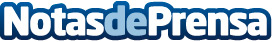 Duchate.es: la empresa que tiene las mejores soluciones para un baño espaciosoEl baño ha evolucionado de ser simplemente un espacio funcional a convertirse en un oasis de relajación y autocuidado. Antes, reservado únicamente para la higiene, este santuario se ha convertido en un lugar donde las personas buscan aliviar el estrés acumulado, disfrutar de la tranquilidad y dedicar tiempo a sí mismasDatos de contacto:Duchate.esDuchate.es914 741 004Nota de prensa publicada en: https://www.notasdeprensa.es/duchate-es-la-empresa-que-tiene-las-mejores Categorias: Interiorismo Servicios Técnicos Hogar Mobiliario http://www.notasdeprensa.es